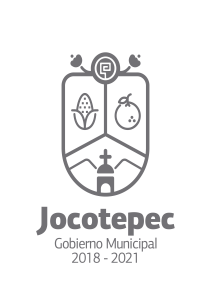 ¿Cuáles fueron las acciones proyectadas (obras, proyectos o programas) o planeadas para este trimestre?Reforestación Municipal.Taller para niños en el Huerto Municipal.Programa de Reproducción de Arboles.Apoyo con vacunas y Esterilizaciones                                                                  Resultados Trimestrales (Describir cuáles fueron los programas, proyectos, actividades y/o obras que se realizaron en este trimestre).Reforestaciones.Programa de Protección y Sanidad Animal.Seguimiento de la Instalación del Huerto Ecológico Municipal.Montos (si los hubiera) del desarrollo de dichas actividades. ¿Se ajustó a lo presupuestado?  Programa de Protección Animal ($3,000)Instalación del Huerto Municipal. (sin Costo)Reforestación (Sin Costo)En que beneficia a la población o un grupo en específico lo desarrollado en este trimestre.Mayor Aéreas ArboladasContar con un número considerable de especies locales.Contar con Plantas Medicinales para la PoblaciónApoyo a Animales Perdidas y Callejeros.¿A qué estrategia de su POA pertenecen las acciones realizadas y a que Ejes del Plan Municipal de Desarrollo 2018-2021 se alinean?Estrategia                                                                            EjePrograma de protección y Sanidad Animal.--- Desarrollo Económico y Turismo.Reforestación. ---------------------------------------- Desarrollo Económico y Turismo.Huerto Municipal. ------------------------------------  Acción no contemplada. De manera puntual basándose en la pregunta 2 (Resultados Trimestrales) y en su POA, llene la siguiente tabla, según el trabajo realizado este trimestre.NºESTRATEGIA O COMPONENTE POA 2019ESTRATEGIA O ACTIVIDAD NO CONTEMPLADA (Llenar esta columna solo en caso de existir alguna estrategia no prevista)Nº LÍNEAS DE ACCIÓN O ACTIVIDADES PROYECTADASNº LÍNEAS DE ACCIÓN O ACTIVIDADES REALIZADASRESULTADO(Actvs. realizadas/Actvs. Proyectadas*100)1“Programa Protección  Animal”22100%3“Reforestacion32Huerto Municipal43Apoyo a Vacunas y Esterilización a Grupos Civiles.33100 %TOTAL100%